Публичный отчетКИРОВСКАЯ ТЕРРИТОРИАЛЬНАЯ ОРГАНИЗАЦИЯ ОБЩЕРОССИЙСКОГО ПРОФСОЮЗА ОБРАЗОВАНИЯ2021 год.Основная цель работы - реализация уставных целей и задач Профсоюза по представительству и защите индивидуальных и коллективных социально-трудовых профессиональных прав и интересов членов Профсоюза Российской Федерации.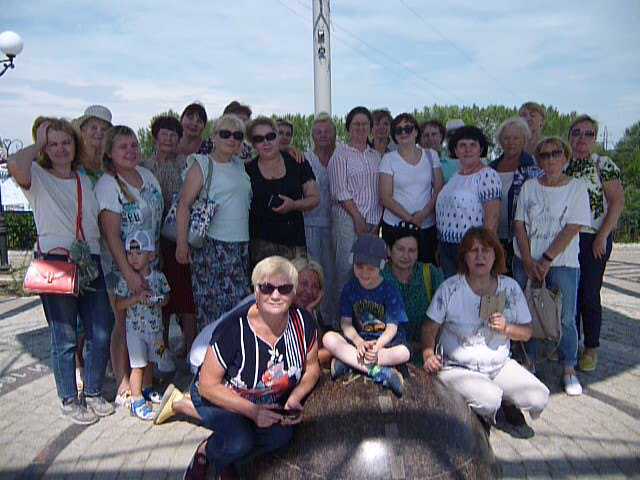 1.Кировская территориальная организация  Общероссийского Профсоюза образования.На 31 декабря 2021 года в районе 24 общеобразовательные организации : 12 школ, 11 дошкольных учреждений и 1 учреждение дополнительного образования. Районная организация профсоюза включает 19 учреждений: все 12 школ ( №1, №14, « Син Тез». №63, № 64, № 65, Г-8, Г-6, № 83, № 87, «Диалог», «Ступени»).-5 дошкольных учреждений ( № 85, « Симфония», № 111, «IT Мир», «Детспорт»)- учреждение дополнительного образования « Исток»- РТО.Статистика по учреждениям:- Больше 50% членства в СОШ № 1,-больше 30% членства в школах №14,№63,№65,№83.-от 20 до 30% членства  в школах Г-6, №64,№87, « Ступени», ДОУ № 85, « IT Мир»,-от 10до 20% членства в школах Г-8, « Диалог», ДОУ « Детспорт»,- меньше 10% в учреждениях « Синтез», « Симфония», « Исток». Выбыла из профсоюза организация МАДОУ « Детский сад № 167». Надо отметить, что социальное партнерство в дошкольных учреждениях на низком уровне.За 2021 год уменьшилось членство с 459 до  403 человек.Наша задача- привлечение работников образования в свой профессиональный союз, повышения активности и осознание наших совместных действий на благо нашей страны. В это непростое время единство  крайне необходимо!2. Организационная и информационная работа.К сожалению из-за пандемии  было проведено 4очных заседания крайкома, далее информация давалась по электронной  почте и контакт с первичными организациями и членами профсоюза проходил дистанционно.Обсуждались и давалась информация по следующим вопросам:- Изучение нового Устава Профсоюза, выступление Т.Н. Шелатоновой с призентацией на сентябрьском совещании председателей,- изменение названия краевой и районной профсоюзных организации,- обсуждение Регламента комитета территориальной и первичных профсоюзных организаций,-обсуждение письма Минобразования от 06.02.2014г. №09-148 «Модельный кодекс педагогических работников. Этические правила профессиональных работников»- страхование жизни для членов профсоюза,- проведение акции « За достойный труд»,- обсуждение вопросов для включения в состав переговоров с органами власти,- программа « Антистресс»,- новые правила по охране труда,- ответ губернатора  Пермского края на обращение Профсоюза «О повышении заработной платы педагогическим работникам, уточнение условий предоставления путевок на СКЛ и оздоровление»- актуальные вопросы трудового законодательства,- трудовые отношения в образовательном учреждении,- обсуждались и решались вопросы индивидуального характера по запросам членов профсоюза,- большая работа велась по процедурам заключения коллективного договора,- рассылалась информация Крайкома, Крайсовпрофа и ЦК Профсоюза по вопросам в современных условиях,- не прерывался контакт с начальником РОО Алексеевой Ольгой Викторовной,- поддерживалась связь с централизованной бухгалтерией,- проводилась подписка периодической печати,- проводилась работа по оформлению электронных профсоюзных билетов, - необходимая документация и информация отправлялась в первичную организацию.3.Деятельность организации.Члены профсоюза района приняли участия в следующих мероприятиях:- собрание работников в МАДОУ «  Детский сад № 161» - структурное подразделение  МАОУ « СОШ № 63» с выходом сотрудника крайкома Киселевой Ирины Васильевны,( апрель),-участие в  районе в собрании с главой района Борисовым Михаилом Александровичем, профсоюзных лидеров края ( Ивановым, Галайдой) и лидерами профсоюзных организаций района,- сверке  по перечислению взносов с централизованной бухгалтерией, (  сентябрь)- учеба председателей на уровне крайкома ( 3 человек) - учеба уполномоченных по охране труда ( 5 человек) (март),-участие в городской игре в Доме Учителя: команды СМП и МАОУ « Диалог»,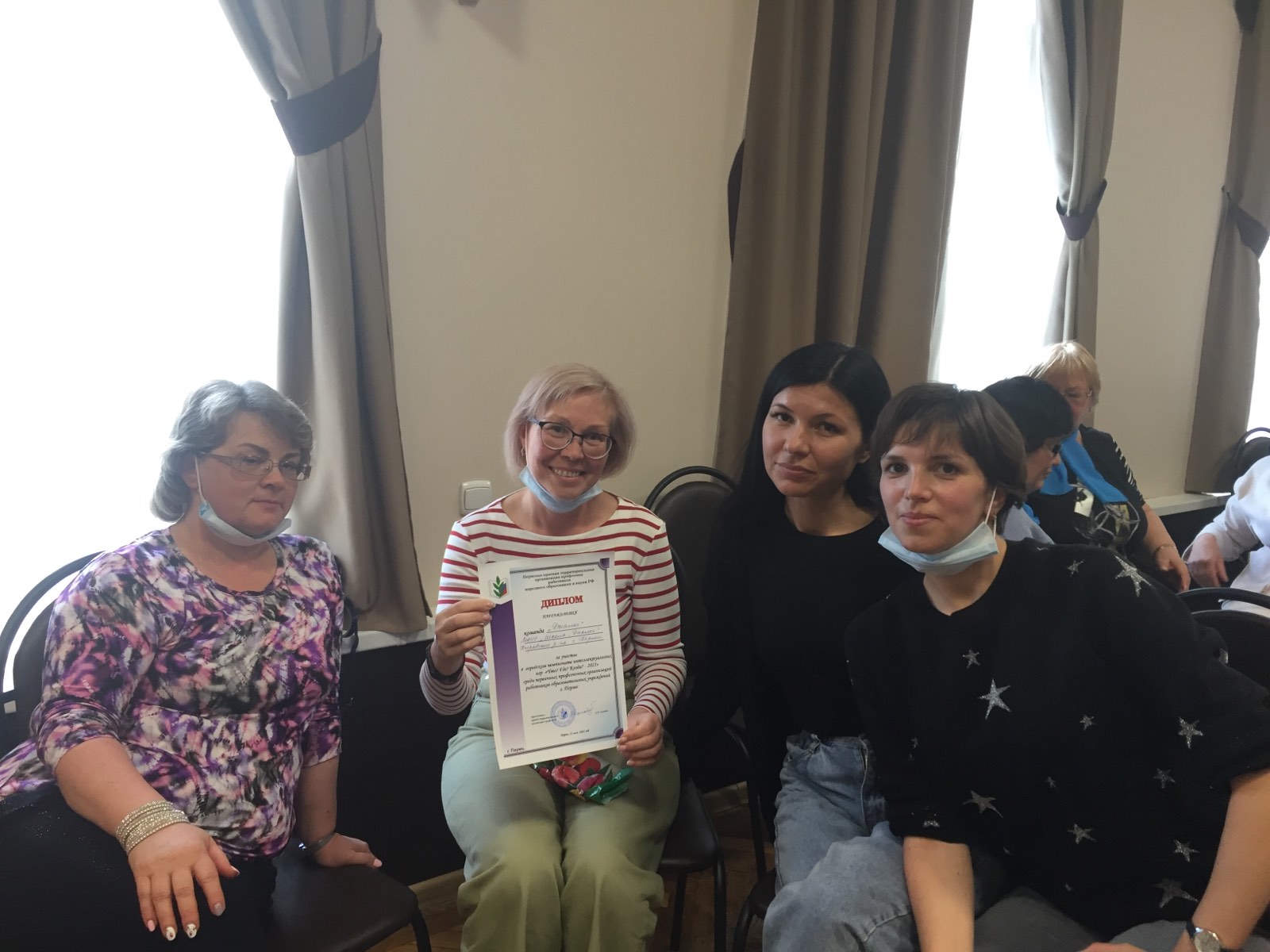 -участие в акции « За достойный труд»  ( октябрь)-участие в праздничном мероприятии в ДК Солдатова ( 10 человек, апрель)- участие в конкурсе « Учитель года». Призер  Лыскова Алина Вячеславовна, СОШ № 83. ПОЗДРАВЛЯЕМ!-награждение грамотами членов Профсоюза по заявкам председателей первичных организаций,- выделение премий членам Профсоюза по итогам года,- елка в « Истоке» для детей членов профсоюза ( 100 человек)(26 декабря)- экскурсия в город Кунгур ( июнь)-поздравление председателей с Днем рождения ( подарки),- отдых выходного дня в Усть-Качке (  100человек ) ( февраль, октябрь, декабрь)- летний отдых на теплоходе, - оказание материальной помощи членам профсоюза,           4.Правовая работа. Охрана труда.          1. В районе совершенствуются нормативные папки правовые и по охране труда.            Материалы отправляются в профсоюзные организации.         2. Проводилась большая работа по изменению названия организации, изготовлению печати ( работа с нотариусом, Минюстом, банком, пенсионным фондом и т.д.)            3. В 2021 году заключены 3 коллективных договора. После реорганизации в 3-х учреждениях продолжается процедура заключения.          3. Велась работа по сохранению  рабочего места в помещении общественного центра Кировского района.         4. Оказывалась помощь в судебном рассмотрении назначения льготной пенсии. Процесс выигран.      5. Участие в семинаре «Актуальные вопросы трудового законодательства». ( Спицин С.С. , октябрь) Материалы отосланы в организации.   7. Участие в семинаре  по пенсионному обеспечению для руководителей ( октябрь).   8. Участие в семинаре « Новые правила по охране труда. Изменение в Законодательстве» ( Залазаев А.В. апрель.)        9. Под контролем процессы вступления и выхода из профсоюза,       10. 5 уполномоченных прошли обучение в  « Олимпе» по охране труда.      11. Уполномоченные принимают участие в учреждениях в организации и      12. Под контролем находится оплата медицинских осмотров.      13.Рассматривались  индивидуально вопросы по индексации заработной платы работников в связи с последним постановлением губернатора Пермского края.5. СОВЕТ МОЛОДЫХ ПЕДАГОГОВ.Председатель Совета молодых педагогов ЛУЗИНА АЛЕНА СЕРГЕЕНА отмечена наградой крайкома, как председатель одного из самых активных советов Пермского края. Она входит в состав Президиума Совета молодых педагогов Пермского края.3 марта 2015 года – День рождения Совета молодых педагогов Пермского края.19 мая  2015 года – День создания Совета молодых педагогов Кировского района.ДЕЯТЕЛЬНОСТЬ СМП в 2021 году.1.Участие команды в городской интеллектуальной игре « Что? Где? Когда?»( 5 человек).2 .Участие в Зимней экспедиционной школе – 5 человекЛузина А.С., Красносельских О.Е.- выступление с мастер-классами.3.Участие в проекте коворкинг- центр : наставник – Красносельских О.Е. ( Г-6),организаторы – Лузина А.С. ( СОШ№14), Красносельских О.Е. ( Г-6),3 человека- участники 2020-2021г.1 человек – участник 2021-2022г.4.Участие в Всероссийском проекте « Этнографический диктант».5. Очное участие в Всероссийском форуме классных руководителей ( Красносельских О.А.)6. Участие в Круглом столе « Качество профессиональной медитации в изменившихся условиях: обучение-практика- профессиональное развитие» ( Лузина А.С.).7.Участие в международной конференции по теме « Социальная безопасность и защита человека в условиях новой общественной реальности в условиях пандемии» 9 Лузина А.С.)8. Участие в Муниципальном диалоге- встрече педагогических команд « Движение вверх» ( Лузина А.С. Красносельских О.Е.)9. Участие в форуме « Молодой педагог» в пространстве воспитания образовательной  организации . ( 3 человека).10 Участие в встрече президиума молодых педагогов Пермского края ( Шарнина А.Е.)11. Участие в городской стратегической сессии с работающей молодежью. ( Лузина А.С., июнь, октябрь)НАМ НЕОБХОДИМО:- усилить работу по мотивации профсоюзного членства в районе,- освоить практику проведения мероприятий в ОНЛАЙН- режиме,- добиваться заключения коллективных договоров во всех ОУ НА ПРАВОВОЙ основе,-продолжать правовую защиту членов профсоюза,-продолжать работу по созданию здоровых и безопасных условий труда,-продолжить целенаправленную работу с молодежью по вовлечению ее в активную общественную деятельность,-совершенствовать информационную деятельность,- продолжить организацию досуга и оздоровления членов профсоюза,- принимать меры социальной поддержки и морального стимулирования,-продолжить обучение профсоюзных кадров.